Центральный Корфовский парк культуры,  спорта и отдыха  р.п. Корфовский, ул. Таежная, в районе дома № 2А (Корфовское озеро)ОБЩИЙ ВИД ТЕРРИТОРИИ В НАСТОЯЩЕЕ ВРЕМЯ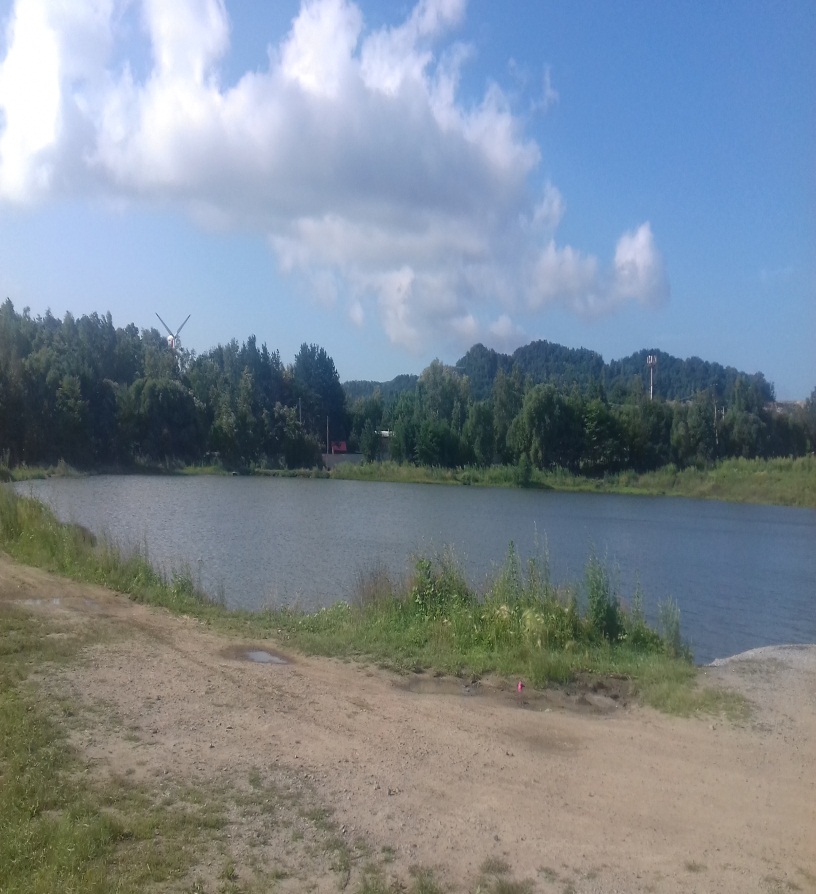 ДИЗАИН-ПРОЕКТ БЛАГОУСТРОЙСТВА ТЕРРИТОРИИ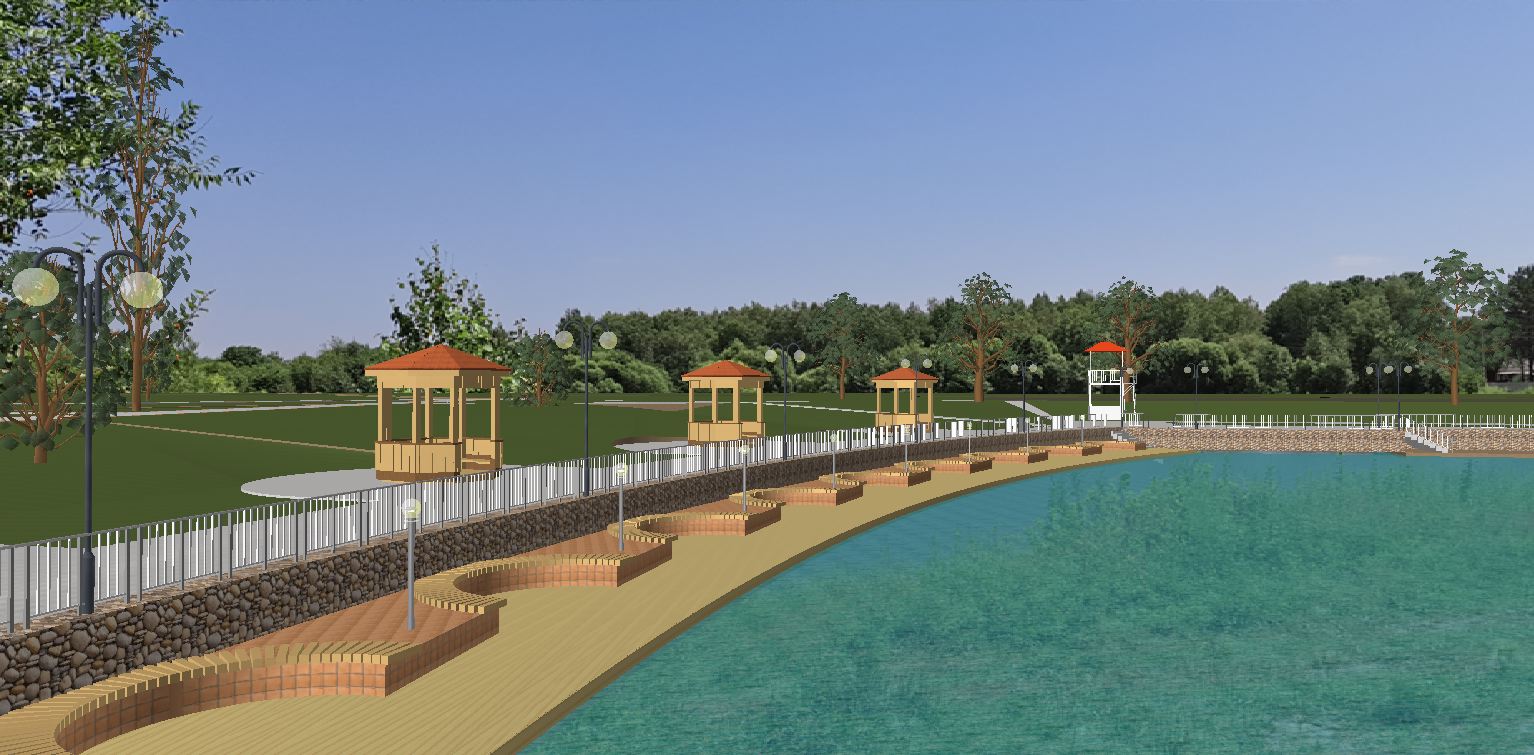 